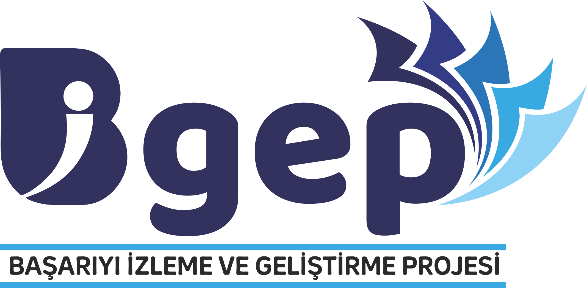 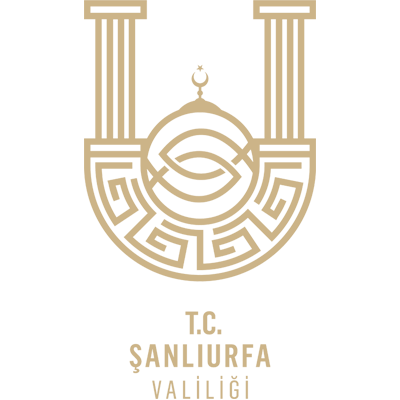 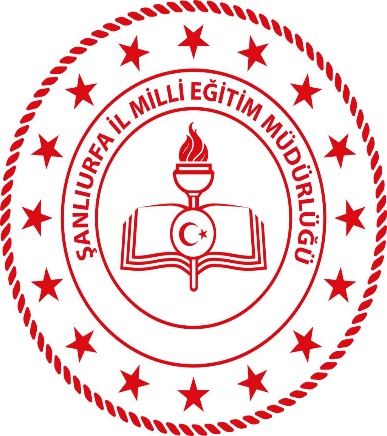 2023-2024 EĞİTİM ÖĞRETİM YILI BAŞARIYI İZLEME VE GELİŞTİRME PROJESİ (BİGEP)İYİ UYGULAMA ÖRNEKLERİ BAŞVURU FORMU2023-2024 EĞİTİM ÖĞRETİM YILI BAŞARIYI İZLEME VE GELİŞTİRME PROJESİ (BİGEP)İYİ UYGULAMA ÖRNEKLERİ BAŞVURU FORMU2023-2024 EĞİTİM ÖĞRETİM YILI BAŞARIYI İZLEME VE GELİŞTİRME PROJESİ (BİGEP)İYİ UYGULAMA ÖRNEKLERİ BAŞVURU FORMU2023-2024 EĞİTİM ÖĞRETİM YILI BAŞARIYI İZLEME VE GELİŞTİRME PROJESİ (BİGEP)İYİ UYGULAMA ÖRNEKLERİ BAŞVURU FORMU2023-2024 EĞİTİM ÖĞRETİM YILI BAŞARIYI İZLEME VE GELİŞTİRME PROJESİ (BİGEP)İYİ UYGULAMA ÖRNEKLERİ BAŞVURU FORMU2023-2024 EĞİTİM ÖĞRETİM YILI BAŞARIYI İZLEME VE GELİŞTİRME PROJESİ (BİGEP)İYİ UYGULAMA ÖRNEKLERİ BAŞVURU FORMU2023-2024 EĞİTİM ÖĞRETİM YILI BAŞARIYI İZLEME VE GELİŞTİRME PROJESİ (BİGEP)İYİ UYGULAMA ÖRNEKLERİ BAŞVURU FORMU2023-2024 EĞİTİM ÖĞRETİM YILI BAŞARIYI İZLEME VE GELİŞTİRME PROJESİ (BİGEP)İYİ UYGULAMA ÖRNEKLERİ BAŞVURU FORMUBaşvuru BilgileriBaşvuru BilgileriBaşvuru BilgileriBaşvuru BilgileriBaşvuru BilgileriBaşvuru BilgileriBaşvuru BilgileriBaşvuru BilgileriİlçeİlçeBİRECİKBİRECİKBİRECİKBİRECİKBİRECİKBİRECİKOkul/ KurumOkul/ KurumDUYDUK İLK/ORTAOKULUDUYDUK İLK/ORTAOKULUDUYDUK İLK/ORTAOKULUDUYDUK İLK/ORTAOKULUDUYDUK İLK/ORTAOKULUDUYDUK İLK/ORTAOKULUOkul MüdürüAdı SoyadıOkul MüdürüAdı SoyadıAbdullah KILIÇAbdullah KILIÇAbdullah KILIÇAbdullah KILIÇAbdullah KILIÇAbdullah KILIÇTelefonTelefon53438500695343850069E-postaE-posta741615birecik@gmail.com741615birecik@gmail.comİyi Uygulamayı Geliştiren ÖğretmenAdı Soyadı  İyi Uygulamayı Geliştiren ÖğretmenAdı Soyadı  Berna KAYA-Bekir PEKELBerna KAYA-Bekir PEKELBerna KAYA-Bekir PEKELBerna KAYA-Bekir PEKELBerna KAYA-Bekir PEKELBerna KAYA-Bekir PEKELOkul/ KurumOkul/ KurumDUYDUK İLOKULUDUYDUK İLOKULUDUYDUK İLOKULUDUYDUK İLOKULUDUYDUK İLOKULUDUYDUK İLOKULUBranşBranşSINIF ÖĞRETMENİSINIF ÖĞRETMENİSINIF ÖĞRETMENİSINIF ÖĞRETMENİSINIF ÖĞRETMENİSINIF ÖĞRETMENİTelefonTelefon0(507) 975 08 640(530) 818 68 670(507) 975 08 640(530) 818 68 67E-postaE-postaUygulamayı Geliştiren Diğer ÖğretmenlerUygulamayı Geliştiren Diğer ÖğretmenlerUygulamayı Geliştiren Diğer ÖğretmenlerUygulamayı Geliştiren Diğer ÖğretmenlerUygulamayı Geliştiren Diğer ÖğretmenlerUygulamayı Geliştiren Diğer ÖğretmenlerUygulamayı Geliştiren Diğer ÖğretmenlerUygulamayı Geliştiren Diğer ÖğretmenlerSıra  Adı Soyadı  Adı Soyadı  OkulOkulBranşBranşTelefon123 Uygulama Bilgileri Uygulama BilgileriA. İyi Uygulamanın AdıAile İçi Etkili İletişim Ve BağımlılıkB. İyi Uygulamanın KategorisiAkademik Alanda Uygulanan Çalışmalar,Proje Çalışmaları,Yenilikçi Eğitim – Öğretim Ortamları ve Tasarım Beceri Atölyeleri Alanındaki ÇalışmalarVelilere Proje kapsamında sunumlar yapıldı.Sunum sonunda soru cevap şeklinde evde nelere dikkat edilmesi gerektiği,öğrencileri süreçte nasıl takip edileceği ve süreçten gelişmelerin proje ile sorumlu öğretmenlere sürekli iletileceği konusunda karar alındı.C. İyi Uygulamanın Amacı (En fazla 500 kelime ile açıklayız) Öğrencilerin küçük yaşta zararlı alışkanlıklar edinmemesini sağlamak ve küçük yaşta doğru iletişim kurmayı kendini ifade etmeyi ve verimli çalışma alışkanlığını kazanmasını amaçlamaktadır.D. İyi Uygulamanın Hedef Kitlesi (En fazla 500 kelime ile açıklayız)(Öğrenciler, Öğretmenler,  Veliler, Okul Yönetimi)Okulumuz bütün idareci,öğretmenler,öğrenciler ve öğrenci anne-babası ve aynı evde yaşayan kardeşlerini sürece katmıştır.E. İyi Uygulamanın PaydaşlarıOkul idaresi,Öğretmenler Ve Öğrenci VelileriF. İyi Uygulamanın Süresi (Ay olarak ifade ediniz)1 AYG. Uygulamanın Özeti ( En fazla 1000 kelime ile açıklayınız)Uygulamamız 04.12.2023 tarihinde uygulanmaya başlayıp 04.01.2024 tarihine kadar devam edecektir.H. İyi Uygulamanın Sonunda Elde Edilen Çıktılar ve Sonuçları (En fazla 500 kelime ile açıklayınız)Öğrencilerin süreç içinde kendini daha iyi ifade ettikleri ,derslerde öğretmen ve akranlarıyla daha etkili iletişim kurmaya başladıkları gözlemlenmiştir.İ. Diğer (Eklemek istediğiniz afiş, fotoğraf, link vb. görselleri bu kısma ekleyiniz)LİNK EKLEMESİ BU ALANA YAPILABİLİR FAKAT İYİ UYGULAMAYA AİT AFİŞ FOTOĞRAF VB. GÖRSELLERİN İLÇE MİLLİ EĞİTİM MÜDÜRLÜKLERİNE DİJİTAL ORTAMDA TESLİM EDİLMESİ GEREKMEKTEDİR.  BU ALANA YÜKLEME YAPILMAYACAKTIR.